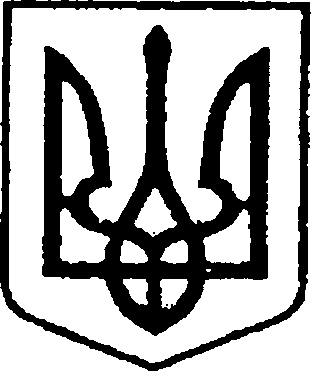 УКРАЇНАЧЕРНІГІВСЬКА ОБЛАСТЬН І Ж И Н С Ь К А    М І С Ь К А    Р А Д АВ И К О Н А В Ч И Й    К О М І Т Е ТР І Ш Е Н Н Явід 09 серпня 2018 року	           м. Ніжин	                                        № 250Про відзначення з нагодиДня будівельникаВідповідно до  статей 40, 42, 59 Закону України «Про місцеве самоврядування в Україні», рішення Ніжинської міської ради Чернігівської області «Про внесення змін до рішення Ніжинської міської ради                            від 03 травня 2017 року №27-23/2017 «Про затвердження Положень                  про Почесну грамоту, Грамоту та Подяку виконавчого комітету Ніжинської міської ради» від 02.02.2018 р. №18-35/2018, Регламенту виконавчого комітету Ніжинської міської ради Чернігівської області VІІ скликання, затвердженого рішенням виконавчого комітету Ніжинської міської ради Чернігівської області VІІ скликання від 11.08.2016 р. №220, розглянувши клопотання начальника управління житлово-комунального господарства та будівництва Ніжинської міської ради Кушніренка А.М. з нагоди відзначення Дня будівельника, виконавчий комітет Ніжинської міської ради вирішив:  	1.Нагородити Почесною Грамотою виконавчого комітету Ніжинської міської ради за сумлінну працю, вагомий внесок у розвиток будівельної галузі  та з нагоди відзначення професійного свята - Дня будівельника Пашук Варвару Василівну – маляра 4 розряду Комунального підприємства «Служба єдиного замовника».	2.Нагородити Грамотами виконавчого комітету Ніжинської міської ради за сумлінну працю, вагомий внесок у розвиток будівельної галузі            та з нагоди відзначення професійного свята - Дня будівельника:	2.1.Дяченка Володимира Івановича – ФОП Дяченко;	2.2.Кота Олександра Йосиповича – теслю ФОП Сипливець О.Г.;	2.3.Сотника Сергія Івановича – муляра 4 розряду Комунального підприємства «Служба єдиного замовника».	3.Оголосити Подяки виконавчого комітету Ніжинської міської ради за сумлінну працю, вагомий внесок у розвиток будівельної галузі  та з нагоди відзначення професійного свята - Дня будівельника:3.1.Бородінчику Михайлу Григоровичу – інженеру-проектувальнику ФОП Нагорний В.І.;3.2.Мельниченку Володимиру Васильовичу – покрівельнику 3 розряду Комунального підприємства «Керуюча компанія «Північна»;3.3.Сутулі Олексію Олексійовичу – голові фермерського господарства «Липоворізьке»;3.4.Гайдай Ганні Сергіївні – агенту з постачання ТОВ «Творець»;3.5.Городку Володимиру Миколайовичу – водію ТОВ «Творець»;3.6.Мнацаканяну Армену Суреновичу – ФОП Мнацаканян А.С.;3.7.Зіньку Володимиру Івановичу – теслі ФОП Сипливець О.Г.;3.8.Харчуку Михайлу Опанасовичу – ветерану-будівельнику, Почесному громадянину міста Ніжина;3.9.Хильку Володимиру Вікторовичу – слюсарю-сантехніку ТОВ «Ніжинська ПШМК»;3.10.Василенку Анатолію Сергійовичу – оператору асфальтозмішувальної установки ТОВ «Ніжинська ПШМК»;3.11.Видишу Валерію Вікторовичу – начальнику дільниці дочірнього підприємства «УкрСіверБуд» закритого акціонерного товариства «ДСК»;3.12.Бондаренку Андрію Івановичу – майстру дільниці опоряджувальних робіт дочірнього підприємства «УкрСіверБуд» закритого акціонерного товариства «ДСК».4.Відділу юридично-кадрового забезпечення апарату виконавчого комітету Ніжинської міської ради (Лега В. О.) забезпечити оприлюднення цього рішення протягом п’яти робочих днів з дати його прийняття                            на офіційному сайті Ніжинської міської ради.5.Відділу бухгалтерського обліку апарату виконавчого комітету Ніжинської міської ради (Єфіменко Н.Є.)  забезпечити виконання цього рішення у частині видачі бланків Почесної грамоти, Грамот, Подяк та рамок.6.Фінансовому управлінню Ніжинської міської ради виділити виконавчому комітету Ніжинської міської ради кошти у сумі 248,45 грн.          на покриття витрат на грошову винагороду за рахунок коштів міської цільової програми фінансового забезпечення представницьких витрат та інших заходів, пов’язаних з діяльністю органів місцевого самоврядування                                  на 2018 рік КТКВ (0210180), КЕКВ (2730).7.Контроль за виконанням цього рішення покласти                                       на керуючого справами виконавчого комітету Ніжинської міської ради Колесника С. О.Міський голова 									А.В. ЛінникПояснювальна запискадо проекту рішення виконавчого комітету «Про відзначення з нагоди Дня будівельника»Відповідно до ст. 40 Закону України «Про місцеве самоврядування                в Україні», рішення Ніжинської міської ради Чернігівської області «Про внесення змін до рішення Ніжинської міської ради  від 03 травня 2017 року №27-23/2017 «Про затвердження Положень про Почесну грамоту, Грамоту   та Подяку виконавчого комітету Ніжинської міської ради» від 02.02.2018 р. №18-35/2018 пропонується до нагородження Почесною грамотою, Грамотою та Подяками виконавчого комітету Ніжинської міської ради до професійного свята – Дня будівельника. Проект рішення «Про відзначення з нагоди Дня будівельника» складається  з семи  розділів.Відділ юридично-кадрового забезпечення апарату виконавчого комітету Ніжинської міської ради, відповідно до Закону України «Про доступ до публічної інформації», забезпечує опублікування цього рішення протягом п’яти робочих днів з дати його підписання шляхом оприлюднення                               на офіційному сайті Ніжинської міської ради.Доповідати проект рішення на засіданні буде начальник сектора             з питань кадрової політики відділу юридично-кадрового забезпечення апарату виконавчого комітету Ніжинської міської ради Чепуль Ольга Віталіївна.Начальник відділу юридично-кадровогозабезпечення апарату виконавчогокомітету Ніжинської міської ради                                                          В. О. Лега